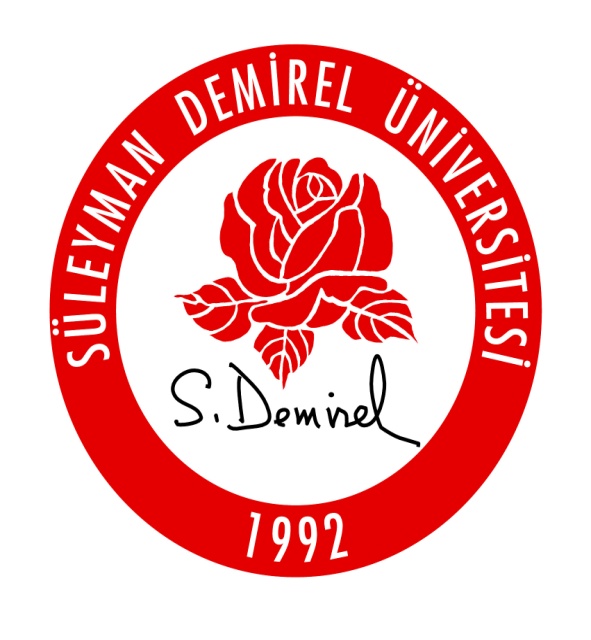 STAJ FAALİYET RAPORU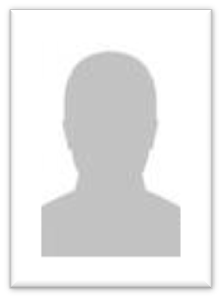 PRATİK ÇALIŞMANIN GÜNLERE GÖRE DAĞITIM CETVELİMÜHENDİSLİK VE DOĞA BİLİMLERİ FAKÜLTESİMÜHENDİSLİK VE DOĞA BİLİMLERİ FAKÜLTESİMÜHENDİSLİK VE DOĞA BİLİMLERİ FAKÜLTESİSTAJ YAPAN ÖĞRENCİNİN;STAJ YAPAN ÖĞRENCİNİN;STAJ YAPAN ÖĞRENCİNİN;BÖLÜMÜ:  BİLGİSAYAR MÜHENDİSLİĞİADI SOYADI:……………………………………..……ÖĞRENCİ NO:…………………………………………..STAJ KONUSU:SÜLEYMAN DEMİREL ÜNİVERSİTESİ
MÜHENDİSLİK VE DOĞA BİLİMLERİ FAKÜLTESİBİLGİSAYAR MÜHENDİSLİĞİ BÖLÜMÜStaj Yapan Öğrencinin;Staj Yapan Öğrencinin;Adı ve SoyadıÖğrenci NumarasıOkuduğu Yarıyıl20...... / 20...... Staj KonusuStaj Yaptığı KurumStaj Başlangıç Tarihi....../....../20......Staj Bitiş Tarihi....../....../20......Çalışma Süresi ........ İş GünüTarihÖğrencinin Çalıştığı KonularSayfa No.../.../20....../.../20....../.../20....../.../20....../.../20....../.../20....../.../20....../.../20....../.../20....../.../20....../.../20....../.../20....../.../20....../.../20....../.../20....../.../20....../.../20....../.../20....../.../20....../.../20....../.../20....../.../20....../.../20....../.../20....../.../20...Toplam İş Günüİş Yeri Amirinin OnayıÖğrenci İmzasıİmza ve Kaşe